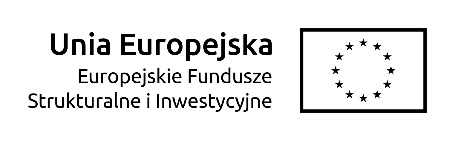 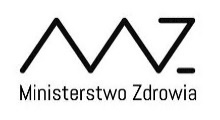 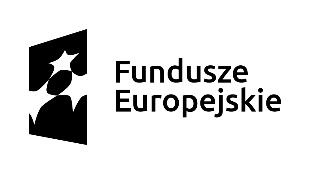 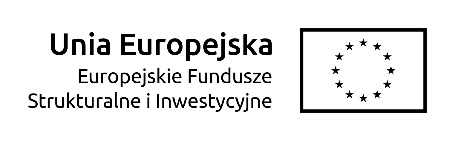 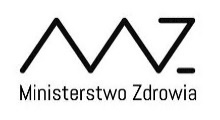 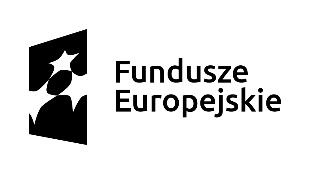 Szczegółowy opis przedmiotu zamówienia
na ogólnopolską kampanię internetową 
promującą Fundusze Europejskie w sektorze zdrowia
Informacja o ZamawiającymZamawiającym jest Skarb Państwa - Ministerstwo Zdrowia. Pełni ono funkcję Instytucji Pośredniczącej we wdrażaniu środków unijnych w obszarze zdrowia Programu Infrastruktura i Środowisko (POIiŚ) i Programu Wiedza Edukacja Rozwój (POWER). Programy uzupełniają się w działaniach i są dla siebie komplementarne. W Programie Infrastruktura i Środowisko realizowane są projekty infrastrukturalne 
o znaczeniu krajowym. Inwestycje te ułatwią dostęp do leczenia na terenie całego kraju – m.in. do placówek ratownictwa medycznego zapewniających szybką pomoc w sytuacjach zagrożenia życia lub zdrowia i ponadregionalnych ośrodków medycznych, które zajmują się leczeniem m.in. chorób cywilizacyjnych.Program Wiedza Edukacja Rozwój wspiera m.in. programy profilaktyczne dotyczące chorób negatywnie wpływających na zasoby pracy, dedykowane osobom w wieku aktywności zawodowej, działania projakościowe w systemie ochrony zdrowia i kształcenie kadr medycznych. Przedmiot zamówieniaPrzedmiotem zamówienia jest opracowanie i realizacja ogólnopolskiej kampanii promującej działania i efekty POIiŚ i POWER. Składowymi kampanii będą:30-sekundowe spoty (dostępne na kanale YT Ministerstwa Zdrowia; playlista „Zdrowie jest najważniejsze”);reklamy bannerowe kierujące na stronę pacjent.gov.pl, na której znajdują się informacje nt. możliwości skorzystania z badań profilaktycznych nowotworów skóry i chorób naczyń mózgowych;3 artykuły na portalu LinkedIn promujące Ministerstwo Zdrowia jako lidera 
i eksperta we wdrażaniu funduszy unijnych w sektorze zdrowia; artykuły przygotuje Zamawiający. Grupa docelowa kampaniiOsoby w wieku 18+ którym chcemy przekazać, że temat Funduszy Europejskich (FE) 
i pozytywne zmiany dzięki wdrażaniu środków unijnych mają wpływ na ich życie. W tej grupie należy uwzględnić szczególnie osoby dla których dedykowane są programy profilaktyczne nowotworów skóry i chorób naczyń mózgowych. Grupą docelową w programie profilaktycznym nowotworów skóry są osoby aktywne zawodowo i takie, u których lekarza stwierdził niepokojące zmiany skórne. W przypadku profilaktyki chorób naczyń mózgowych grupą docelową są osoby palące, nadużywające alkoholu i posiadające otyłość brzuszną. Zamawiający wybrał tą grupę docelową ze względu na to, że są to osoby, które bezpośrednio mogą skorzystać z projektów finansowanych z Funduszy Europejskich i dla których wiedza na temat Funduszy Europejskich i pozytywnych zmian dzięki ich wdrażaniu jest istotna.Zadania Wykonawcy zaplanowanie szczegółowego planu kampanii internetowej, z uwzględnieniem: sieci Google Display Network – w tym portali dostosowanych do grupy docelowej kampanii. reklam bannerowych na witrynach, z których mogą korzystać osoby z grup docelowych; ostateczną listę serwisów musi zaakceptować Zamawiający; reklam video za pośrednictwem minimum 2 serwisów VOD np. Ipla TV, TVN Player, VOD Onet oraz YouTube, reklamy i promocji postów zamieszczanych na profilach pn. zdrowiejestnajwazniejsze Facebook i Instagram oraz artykułów na profilu Ministerstwa Zdrowia na LinkedIn.zakup mediów;przeprowadzenie i rozliczenie z Zamawiającym kampanii internetowej, w oparciu 
o wskaźniki opisane w pkt. 2.6 SOPZ oraz ofercie Wykonawcy; optymalizacja działań, tzn. bieżący monitoring statystyk, minimalizacja kosztów za pozyskanie akcji (kliknięcie, odsłona, unikalny użytkownik), maksymalizacja pozyskanych akcji;przestrzeganie zasad obowiązujących na poszczególnych serwisach oraz nie podejmowanie działań nieetycznych np. w celu zwiększenia wartości wskaźników;dostarczanie kreacji graficznych wykorzystywanych w trakcie trwania kampanii;opracowanie i przedstawienie raportu końcowego, zawierającego analizę skuteczności kampanii, w podziale na wykorzystane media. Raport musi zawierać w szczególności: dane z konta Adwords o liczbie kliknięć, dane z menedżera reklam na serwisie Facebook i Instagram, informacje o liczbie wyświetleń reklamy video czy bannerowej - poświadczonej przez serwisy, na których reklama była emitowana.Cechy kampaniikampania ma mieć wizerunkowy i nowoczesny charakter, powinna uwzględniać przedstawienie korzyści obywatela / pacjenta oraz wartości korzystania z badań profilaktycznych;kampania ma zainspirować do zmiany postaw i wzrostu świadomości nt. funduszy europejskich w sektorze zdrowia. Ważne jest aby przedstawić, że projekty realizowane ze środków unijnych wynikają z przemyślanej strategii działania – powstaje nie tylko infrastruktura (np. remonty szpitali, lądowiska, zakupy sprzętu), ale tworzone są także programy profilaktyczne (z których można korzystać) i odbywają się szkolenia kadry medycznej;zadaniem kampanii jest zbudować silny przekaz (środki unijne – a ich wpływ na zdrowie i jakość życia zwykłego człowieka) i dotrzeć z nim do jak największego procenta osób 
w grupie docelowej;kampania (narzędzia) musi być dostosowana do specyficznych wymagań grupy docelowej, dostrzegać zróżnicowanie tej grupy pod względem demograficznym 
i psychograficznym (dodefiniowanie grupy docelowej);okres emisyjny kampanii (gotowe treści video i inne aktywności w Internecie) 
minimum 3 tygodnie oraz osiągnięcie minimalne wskaźników określonych 
w pkt.2.6.Zasięg kampaniiKampania ma mieć zasięg ogólnopolski oraz gwarantować dotarcie do grupy docelowej zarówno w małych i dużych miastach, jak i na wsi (podział według kryteriów geograficznych) oraz do osób, którym dedykowane są badania profilaktyczne.Cele komunikacyjneDotarcie do grupy docelowej Przekaz musi wskazywać, że fundusze europejskie dla zdrowia wpływają na wzrost bezpieczeństwa zdrowotnego obywateli.Promocja (upowszechnianie) efektów wdrażania środków unijnych w sektorze zdrowiaKomunikat powinien skupić się na pokazaniu efektów w postaci nowoczesnej infrastruktury i wyposażenia, programów profilaktycznych oraz szkolenia kadry medycznej.Zachęcenie do skorzystania z badań profilaktycznych finansowanych z Funduszy EuropejskichPrzekaz musi pozytywnie zachęcać do skorzystania z badań profilaktycznych, prowadzenia zdrowego stylu życia i unikania czynników ryzyka (np. nadmiernego opalania). 2.6. Wskaźniki do osiągnięcia HarmonogramHarmonogram kampanii musi uwzględniać wszystkie działania promocyjne i poniższe założenia ramowe:Inne warunki realizacji zamówieniawszystkie materiały, planowane do publicznej prezentacji, muszą uzyskać akceptację Zamawiającego;wszystkie wytworzone produkty muszą być w miarę możliwości technicznych oznaczone logotypami, a filmy dodatkowo opatrzone komunikatem o współfi-nansowaniu ich realizacji ze środków Unii Europejskiej;wszystkie projekty graficzne opracowywane przez Wykonawcę oraz materiały informacyjno-promocyjne muszą zostać przygotowane i oznakowane logotypami zgodnie Podręcznikiem wnioskodawcy i beneficjenta programów polityki spójności 2014-2020 w zakresie informacji i promocji;Zamawiający wymaga, aby Wykonawca w swojej ofercie uwzględnił wszystkie koszty związane z opracowaniem i realizacją ogólnopolskiej kampanii nt. działań i efektów 
w ramach POIiŚ i POWER;Zamawiający ma możliwość trzykrotnego zgłaszania uwag do każdego 
z przekazywanych materiałów na każdym etapie realizacji zamówienia;brak uwzględnienia przez Wykonawcę uwag Zamawiającego wnoszonych do sposobu realizacji przez Wykonawcę zadań, nie wstrzymuje biegu terminu realizacji zamówienia.Wymagania dotyczące WykonawcyZamawiający wymaga, aby Wykonawca:posiadał doświadczenie w realizacji kampanii internetowych. Warunkiem jest wykonanie 3 usług o wartości min. 30 000 zł każda w ostatnich 3 latach;ponadto Wykonawca zapewni co najmniej 1 osobę z doświadczeniem w realizacji kampanii internetowych. Warunkiem jest wykonanie 3 kampanii (co najmniej GDN 
i Facebook) w ostatnich 3 latach.  Płatnośćpodstawą do wystawienia rachunku / faktury VAT będzie podpisany przez Zamawiającego protokół odbioru zamówienia,wynagrodzenie zostanie zapłacone w terminie 14 dni od dostarczenia prawidłowo wystawionego rachunku / faktury.Kryteria wyboru WykonawcyZamawiający dokona oceny ofert przyznając punkty w ramach poszczególnych kryteriów oceny ofert przy założeniu, że 1%=1 pktZamówienie współfinansowane z Funduszu Spójności z Programu Infrastruktura i Środowisko oraz Europejskiego Funduszu Społecznego z Programu Wiedza Edukacja RozwójZadanie WskaźnikWartość do osiągnięcia 1Reklama w GDNKliknięcia100 0002Portale VODWyświetlenia1 000 0003Landing page pacent.gov.plUU / sesja5 0004LinkedIInKliknięcia2 000Zadanie Zadanie Termin realizacji / czas trwaniaopracowanie szczegółowej strategii działań wszystkich narzędzi kampanii (media plan + wersja opisowa) do 7 dni od zawarcia umowy. Zamawiający zastrzega możliwość trzykrotnego zgłaszania uwag do zaproponowanego planu.  do 7 dni od zawarcia umowy. Zamawiający zastrzega możliwość trzykrotnego zgłaszania uwag do zaproponowanego planu.  kampania internetowa minimum 3 tygodnie + osiągnięcie wskaźników określonych w pkt.2.6.minimum 3 tygodnie + osiągnięcie wskaźników określonych w pkt.2.6.raport końcowy (działań promocyjnych)po zakończeniu działań promocyjnych po zakończeniu działań promocyjnych czas trwania umowymaksymalnie w terminie 75 od dnia zawarcia umowy, jednak nie dłużej niż do 10.12.2020 r.   maksymalnie w terminie 75 od dnia zawarcia umowy, jednak nie dłużej niż do 10.12.2020 r.   KryteriumWaga kryterium1Cena 60%2Podanie więcej niż 2 serwisów VOD; każdy kolejny 5% 
- maksymalnie 5 dodatkowych serwisów VOD.25%3Uzyskanie więcej niż 2 000 kliknięć w artykuły na portalu LinkedIn – maksymalnie 2 000 dodatkowych kliknięć.15%